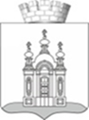 Муниципальное бюджетное общеобразовательное учреждение«Добрянская основная общеобразовательная школа № 1(Кадетская школа)»ПРИКАЗ.                                                                     г. Добрянка  От  05.07.2021г.                                                                     		    № 51На основании заявлений родителей (законных представителей) и в соответствии с Уставом муниципального бюджетного общеобразовательного учреждения «Добрянская основная общеобразовательная школа № 1 (Кадетская школа)»ПРИКАЗЫВАЮ:1.Зачислить в 1 класс МБОУ «ДООШ № 1 (КШ)» на 2021-2022 учебный год следующих несовершеннолетних граждан:1. Федорук Виктория Николаевна2. Контроль за исполнением приказа оставляю за собой.Директор школы                            				               О.А. Пискунова